基隆市信義國民中學111學年度校長及教師公開授課實施計畫依據：教育部國民及學前教育署105年10月17日臺教國署國字第1050111992號函。基隆市111年精進國民中小學教師教學專業與課程品質整體推動計畫。目的：建立教師專業學習社群，營造正向支持與合作分享文化，促進教師專業成長。體現以學習者為主體，精進教師課室教學品質，提升學生學習成果。實施對象：本校校長、教師、聘期為三個月以上之代課、代理教師等(以下簡稱授課人員)。辦理時間：111學年度(10月起至隔年7月)。實施原則： 授課人員每學年須辦理1次公開授課，每次至少邀請一位校內教師觀課(以下簡稱觀課教師)為原則；每學年每位教師至少需參與1次觀課。授課人員於公開授課前，應共同規劃；其規劃事項，得包括共同備課、接受教學觀察及專業回饋；觀課人員，以全程參與為原則。公開授課須於領域學習時間辦理，觀課教師以選擇無課務之節次為原則；全校教師辦理公開授課以分散於整學年為宜。學年度內經本市教育處、各師資培育機構等委託辦理之公開授課，或參與本市教育處、各級輔導團辦理之教師專業研習，期間進行公開授課並做成紀錄者，視同完成公開授課一次。公開授課，得結合學校定期教學觀摩、教師專業研習、課程與教學創新或教育實驗與計畫等辦理之。實施方式：授課人員於執行公開觀課之前，完成基隆市中小學教師公開授課資訊網(以下稱公開授課平台）註冊(https://openclass.kl.edu.tw/)。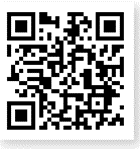 學校每學期初於公開授課平台上傳「公開授課計畫」及「校長及教師公開授課登記表」。授課人員個人應上傳資料事項：實施公觀課前：必須於一週(7日)前，於公開授課平台以OPENID登入後，完成教師個人公開授課資料登載(含教案上傳)。完成備觀議後：自本(111)學年度起，個人將授課、議課紀錄上傳於該平台分享。共同備課應於公開授課前進行，得與教學研究會(領域會議)、學年會議、教師社群合併辦理。觀課係依備課內容並參酌觀課紀錄表，將課堂所觀察內容記載於觀課紀錄表，或以錄音、錄影方式記錄，以作為議課之依據。議課由授課教師及觀課教師於公開授課後，針對教學優點、學生學習狀況及待釐清問題、觀課收穫或教學困難等主題進行分享與回應，以達到精進課堂之目的。學校得邀請家長參與教師公開授課或其他課程及教學相關活動，增進家長關心教師教學、學校課程及教學實踐，建立親師生共學之學校文化，惟參加公開授課之家長須參加過本市所舉辦之十二年國教課綱宣導研習。公開授課表件包含(附表1至附表5)：公開授課登記表(附表1)共同備課紀錄表(附表2)觀課紀錄表(附表3)教學自我省思檢核表(附表4)議課紀錄表(附表5)。另本計畫提供已發展使用之相關表件(附表6至附表10)供參酌使用。附表6、共備記錄表(參酌使用)附表7、觀課紀錄表(參酌使用)附表8、觀課紀錄表(結構式) (參酌使用)附表9、議課紀錄表(參酌使用)附表10、學習共同體公開觀課紀錄表(陳佩英、邱淑娟修訂2021)。授課人員於公開授課2周內進行議課，將公開授課表件(含相關錄音錄影檔案)送教務處建檔備查，並自111學年度起，將授課、議課(兩週內)紀錄文件(觀議課紀錄或反思等)等，上傳於公開授課平台分享(如第六點第3款)。本計畫奉校長核定後實施，修正時亦同。 教務主任：_________________________       校     長：___________________________附表1：基隆市111學年度學校辦理校長及教師公開授課登記表學校：基隆市立信義國中        (第一學期)(本表不敷使用請自行調整延伸)教務主任：_______________________         校     長：_______________________附表2：基隆市111學年度信義國中辦理校長及教師公開授課共同備課紀錄表(本表為參考格式，學校得視需求修改)授課教師簽名：______________________    觀課教師簽名：______________________附表3：基隆市111學年度信義國中辦理校長及教師公開授課觀課紀錄表(本表為參考格式，學校得視需求修改)授課教師簽名：_____________________        觀課教師簽名：_____________________附表4：基隆市111學年度信義國中辦理校長及教師公開授課 教學自我省思檢核表授課教師姓名：__________________ 教學班級：_________ 教學領域：____________教學單元名稱：_____________________________________________________  (本表為參考格式，學校得視需求修改)授課教師簽名：_____________________        觀課教師簽名：_____________________附表5：基隆市111學年度信義國中辦理校長及教師公開授課    議課紀錄表 (本表為參考格式，學校得視需求修改)授課教師簽名：_____________________        觀課教師簽名：_____________________附表6：(供參酌使用)共備紀錄表共備時間：     年     月     日(引自國立彰化師範大學劉世雄教授共備觀議課記錄本(第四版：核心素養導向)附表7(供參酌使用)：觀課紀錄表觀課時間：         年         月        日 議課時間：       年       月        日    (引自國立彰化師範大學劉世雄教授共備觀議課記錄本(第四版：核心素養導向)附表8(供參酌使用)：觀課紀錄表(結構式)學校： (引自中華民國全國教師會(2018)出版之觀課實務手冊p.70、71，學校得視需求修改)觀課人員：______________________________________附表9(供參酌使用)議課紀錄表一、單元名稱：___________________________________________二、上課時間：     年     月     日，第       節三、任課班級：______________________________四、授課教師：______________________________五、觀課人員：_____________________________________________________六、議課時間：     年     月     日，第       節(引自中華民國全國教師會(2018)出版之觀課實務手冊p.74、75，學校得視需求修改)附表10：(供參酌使用)學習共同體公開觀課紀錄表（陳佩英、邱淑娟修訂2021）觀課科目:              	授課教師:                	觀課班級:授課內容:            	觀課日期:                	觀課者:觀課重點課堂軼事紀錄編號授課教師備課日/節觀課日/節議課日/節主要觀課教師教學法策略/形式□跨領域(含議題融
  入)素養導向教學□探究實作□線上教學□科技輔助自主學習□雙語教學□PBL□數位學習精進方案□其他(          )□跨領域(含議題融
  入)素養導向教學□探究實作□線上教學□科技輔助自主學習□雙語教學□PBL□數位學習精進方案□其他(          )□跨領域(含議題融
  入)素養導向教學□探究實作□線上教學□科技輔助自主學習□雙語教學□PBL□數位學習精進方案□其他(          )□跨領域(含議題融
  入)素養導向教學□探究實作□線上教學□科技輔助自主學習□雙語教學□PBL□數位學習精進方案□其他(          )教學時間教學班級教學領域教學單元教 學 者觀 察 者觀察後會談時間教材內容：教學目標：學生經驗：教學活動：教學評量方式：觀察的工具和觀察焦點：教材內容：教學目標：學生經驗：教學活動：教學評量方式：觀察的工具和觀察焦點：教材內容：教學目標：學生經驗：教學活動：教學評量方式：觀察的工具和觀察焦點：教材內容：教學目標：學生經驗：教學活動：教學評量方式：觀察的工具和觀察焦點：教材內容：教學目標：學生經驗：教學活動：教學評量方式：觀察的工具和觀察焦點：教材內容：教學目標：學生經驗：教學活動：教學評量方式：觀察的工具和觀察焦點：教材內容：教學目標：學生經驗：教學活動：教學評量方式：觀察的工具和觀察焦點：教學班級       年         班       年         班觀察時間  年      月       日    第       節  年      月       日    第       節  年      月       日    第       節  年      月       日    第       節  年      月       日    第       節教學領域教學單元教 學 者觀 察 者層面檢核項目檢核重點檢核重點檢核重點優良普通可改進未呈現教師教學1.清楚呈現教材內容1-1 有組織條理呈現教材內容1-1 有組織條理呈現教材內容1-1 有組織條理呈現教材內容教師教學1.清楚呈現教材內容1-2 清楚講解重要概念、原則或技能1-2 清楚講解重要概念、原則或技能1-2 清楚講解重要概念、原則或技能教師教學1.清楚呈現教材內容1-3 提供學生適當的實作或練習1-3 提供學生適當的實作或練習1-3 提供學生適當的實作或練習教師教學1.清楚呈現教材內容1-4 設計引發學生思考與討論的教學情境1-4 設計引發學生思考與討論的教學情境1-4 設計引發學生思考與討論的教學情境教師教學1.清楚呈現教材內容1-5 適時歸納學習重點 1-5 適時歸納學習重點 1-5 適時歸納學習重點 教師教學2.運用有效教學技巧2-1 引起並維持學生學習動機2-1 引起並維持學生學習動機2-1 引起並維持學生學習動機教師教學2.運用有效教學技巧2-2 善於變化教學活動或教學方法2-2 善於變化教學活動或教學方法2-2 善於變化教學活動或教學方法教師教學2.運用有效教學技巧2-3 教學活動融入學習策略的指導2-3 教學活動融入學習策略的指導2-3 教學活動融入學習策略的指導教師教學2.運用有效教學技巧2-4 教學活動轉換與銜接能順暢進行2-4 教學活動轉換與銜接能順暢進行2-4 教學活動轉換與銜接能順暢進行教師教學2.運用有效教學技巧2-5 有效掌握時間分配和教學節奏2-5 有效掌握時間分配和教學節奏2-5 有效掌握時間分配和教學節奏教師教學2.運用有效教學技巧2-6 使用有助於學生學習的教學媒材2-6 使用有助於學生學習的教學媒材2-6 使用有助於學生學習的教學媒材教師教學3.應用良好溝通技巧3-1 口語清晰、音量適中3-1 口語清晰、音量適中3-1 口語清晰、音量適中教師教學3.應用良好溝通技巧3-2 運用肢體語言，增進師生互動3-2 運用肢體語言，增進師生互動3-2 運用肢體語言，增進師生互動教師教學3.應用良好溝通技巧3-3 教室走動或眼神能關照多數學生3-3 教室走動或眼神能關照多數學生3-3 教室走動或眼神能關照多數學生教師教學4.運用學習評量評估學習成效4-1 教學過程中，適時檢視學生學習情形4-1 教學過程中，適時檢視學生學習情形4-1 教學過程中，適時檢視學生學習情形教師教學4.運用學習評量評估學習成效4-2 學生學習成果達成預期學習目標4-2 學生學習成果達成預期學習目標4-2 學生學習成果達成預期學習目標班級經營5.維持良好的班級秩序以促進學習5-1維持良好的班級秩序5-1維持良好的班級秩序5-1維持良好的班級秩序班級經營5.維持良好的班級秩序以促進學習5-2適時增強學生的良好表現5-2適時增強學生的良好表現5-2適時增強學生的良好表現班級經營5.維持良好的班級秩序以促進學習5-3妥善處理學生不當行為或偶發狀況5-3妥善處理學生不當行為或偶發狀況5-3妥善處理學生不當行為或偶發狀況班級經營6.營造積極的班級氣氛6-1引導學生專注於學習6-1引導學生專注於學習6-1引導學生專注於學習班級經營6.營造積極的班級氣氛6-2布置或安排有助學生學習的環境6-2布置或安排有助學生學習的環境6-2布置或安排有助學生學習的環境班級經營6.營造積極的班級氣氛6-3展現熱忱的教學態度6-3展現熱忱的教學態度6-3展現熱忱的教學態度序號檢核項目優良普通可改進未呈現1清楚呈現教材內容□□□□2運用有效教學技巧□□□□3應用良好溝通技巧□□□□4運用學習評量評估學習成效□□□□5維持良好的班級秩序以促進學習□□□□6營造積極的班級氣氛□□□□7其他：□□□□◎教學省思：◎教學省思：◎教學省思：◎教學省思：◎教學省思：◎教學省思：教學時間教學班級教學領域教學單元教 學 者觀 察 者觀察後會談時間一、教學者教學優點與特色：二、教學者教學待調整或改變之處：三、對教學者之具體成長建議：一、教學者教學優點與特色：二、教學者教學待調整或改變之處：三、對教學者之具體成長建議：一、教學者教學優點與特色：二、教學者教學待調整或改變之處：三、對教學者之具體成長建議：一、教學者教學優點與特色：二、教學者教學待調整或改變之處：三、對教學者之具體成長建議：一、教學者教學優點與特色：二、教學者教學待調整或改變之處：三、對教學者之具體成長建議：一、教學者教學優點與特色：二、教學者教學待調整或改變之處：三、對教學者之具體成長建議：一、教學者教學優點與特色：二、教學者教學待調整或改變之處：三、對教學者之具體成長建議：項目細節自己備課想法共同備課調整學習內容提示：1.核心知識或技能、(含屬性細節要素)2.情意3.策略知識以上視實際需求填寫學習表現提示：1.誘答題目2.討論題目3.素養題目4.情境任務以上視實際需求填寫學生需求提示：1.特質2.困難3.個別、小   組或全體以上視實際需求填寫教學策略提示：1.教學方法2.教學步驟3.教學活動  流程以上視實際需求填寫教學情境提示：1.場地環境2.媒體教具以上視實際需求填寫觀察對象學生行為表現記錄(    組或人   )學習過程：聆聽、回答、討論、操作、書寫的表現學習表現：在學習內容上的學習表現行為1(    組或人   )學習過程：聆聽、回答、討論、操作、書寫的表現學習表現：在學習內容上的學習表現行為2(    組或人   )學習過程：聆聽、回答、討論、操作、書寫的表現學習表現：在學習內容上的學習表現行為3(    組或人   )學習過程：聆聽、回答、討論、操作、書寫的表現學習表現：在學習內容上的學習表現行為4行為5從學生多個行為推論學生表現的原因擬定教學策略教師議課教學省思學習心得備註觀課科目授課教師觀課班級授課單元名稱觀課日期1.學生上課狀況(1)學生投入課堂學習程度如何？1.學生上課狀況(2)學有干擾課堂行為嗎？情形如何？2.學生分組討論  情形小組間互動情形如何？(熱絡程度、參與程度)2.學生分組討論  情形(2)小組討論是否聚焦本次課堂？2.學生分組討論  情形(3)小組討論內容深度？3.知識學習的  情形學生在課堂中哪一個部分感到興趣？3.知識學習的  情形(2)學生在學習中有沒有困難之處？3.知識學習的  情形(3)真正有效的學習發生在什麼情境？4.綜合建議教學者自我回饋優點方面可改進之處所遭遇之困境教學者自我回饋一、教學者優點二、學生學習狀況說明及待釐清問題(可包含回應教學者說可食所欲被觀察之重點)三、在觀課課程中的收穫四、針對教學者所遭遇困境之回應面向1.全班學習氛圍2.學生學習動機與歷程3.學生學習結果觀點點1-1是否有安心學習的環境？1-2是否有熱衷學習的環境？1-3是否有聆聽學習的環境？2-1老師是否關照每個學生的學習？2-2是否引發學生學習動機？2-3學生學習動機是否持續？2-4學生是否相互關注與傾聽？2-5學生是否互相協助與討論？2-6學生是否投入和參與學習？2-7是否發現有特殊表現的學生？(如(學習停滯、學習超前和學習具潛力的學生)3-1學生學習如何發生？何時發生？3-2學生學習的困難之處是什麼？3-3學習挑戰是否發生，學生學習的樣貌是什麼？3-4學生學習思考程度是否深化？3-5 學生是否能進行反思或後設思考？時間教師學習引導學生學習行為備註觀課的學習